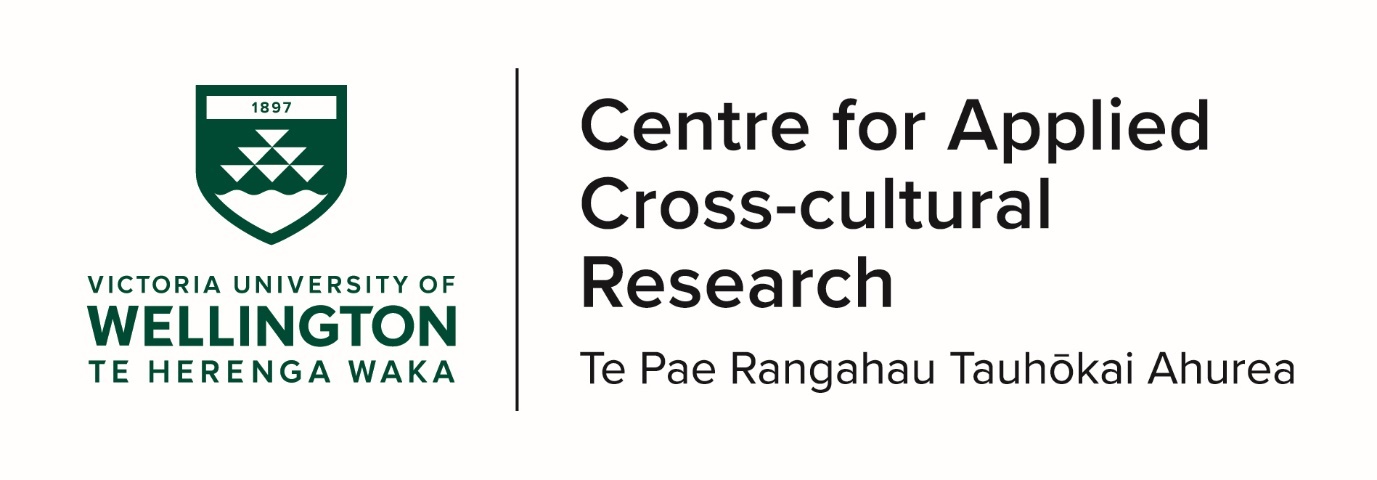 CACR Research Internship ApplicationName: __________________________________________________________________________		(first)						(last)Address: ________________________________________________________________________________(street)								________________________________________________________________________________
(suburb / city)________________________________________________________________________________
(country)________________________________________________________________________________(email)										(telephone)Institution where currently enrolled:	________________________________________________________________________________(name)										(country)Class level:  Undergraduate 	Honours 	Masters 	PhD Applicant’s current supervisor:   _____________________________________________________				(name)
_________________________________________________________________________________
(email)I would like to participate in a Research Internship Programme at CACRProposed supervisor in CACR:_____________________________________________________
Proposed period of internship in CACR: _____________________________________________  Signatures:Signature of applicant: ____________________________________________________________  Print Name: _____________________________________________________________________Date: _______________Signature of applicant’s current supervisor: ________________________________________________________________________________Print Name:   ____________________________________________________________________Date: _______________Further information:Please provide brief responses (no more than 150 words per essay) to the following items using a separate sheet of paper and attach it to this application.Describe your qualification for this internship. 
Include a copy of your CV, a transcript of your academic grades, information about your statistical analyses experience - both qualitative and quantitative - and specifically what software packages you have used, as well as any other related research experiences that you have had.Describe the research or workshop activity that you would ideally like to pursue during your internship.State what you expect to accomplish during the internship, and how this fits in with your career plans and research interests.Indicate the length of time you would stay at the CACR and within New Zealand, and how many hours/weeks would suit your internship.Please return the completed form and extra information, together with a copy of your CV to:Centre for Applied Cross-cultural Research School of PsychologyVictoria University of Wellington PO Box 600WellingtonNew Zealandcacr@vuw.ac.nz